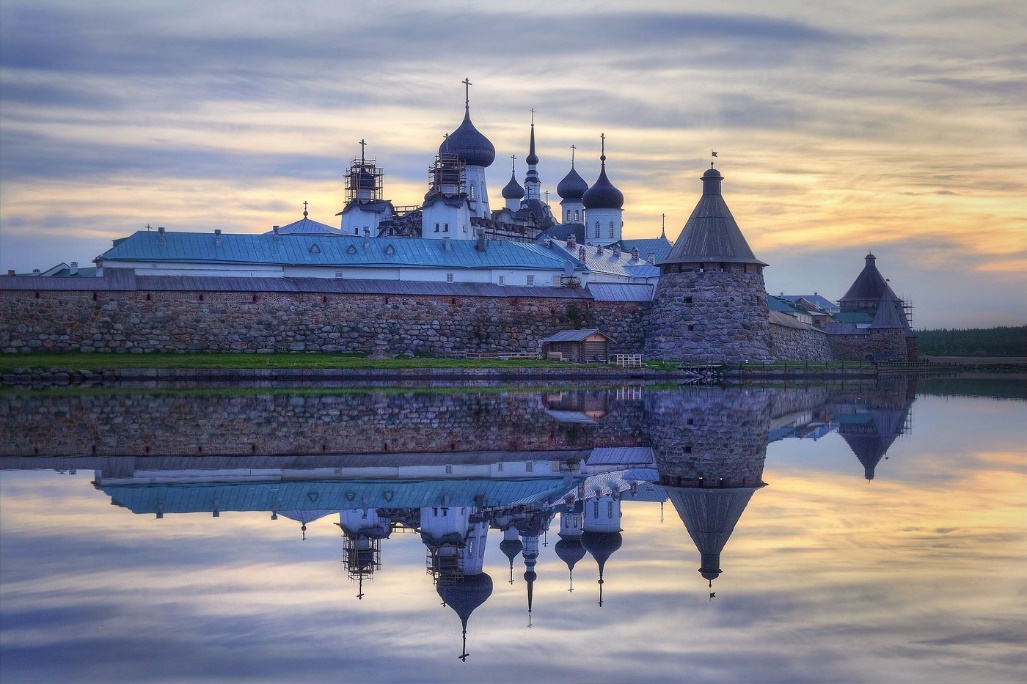 ПАЛОМНИЧЕСКАЯ СЛУЖБА ЗАДОНСКОГО РОЖДЕСТВО-БОГОРОДИЦКОГО  МОНАСТЫРЯ ЛИПЕЦКОЙ ЕПАРХИИ ОРГАНИЗОВЫВАЕТ ДЛИТЕЛЬНЫЕ ПОЕЗДКИ ПО СВЯТЫМ МЕСТАМ В . ПО СЛЕДУЮЩИМ МАРШРУТАМ:ФЕВРАЛЬСанкт-Петербург – Вырица – Лодейное полеБогослужение в день памяти св. блж. Ксении Петербургской. Часовня блж. Ксении, Иоанновский ставропигиальный монастырь, Серафимо-Вырицкий монастырь. Свято-Троицкий Александро-Свирский монастырь.Мощи свв. угодников Божиих, чудотворные иконы.Отправление 3 февраля (четверг), (ж/д).Возвращение 7 февраля.МАЙПсков - Печеры – ЗалитПсково-Печерский мужской монастырь, о. Залит.Богослужения. Келия и могилка старца прот. Николая (Гурьянова). Мощи свв. угодников Божиих. Богом зданные пещеры. Чудотворные иконы.Отправление 6 мая (пятница) в 16:00.Возвращение 9 мая.ИЮНЬСанкт-Петербург – Вырица – ВалаамБогослужения. Часовня блж. Ксении Петербургской, Иоанновский ставропигиальный монастырь, Серафимо-Вырицкий монастырь. Валаамские скиты. Мощи валаамских святых. Чудотворные иконы.Отправление 12 июня (воскресенье) в 15:00.Возвращение 18 июня.Святыни КрымаБогослужения. Бахчисарайский Свято-Успенский монастырь;
Свято-Троицкий женский монастырь, мощи свт. Луки, архиеп. Крымского. Посещение музея святителя Луки;
Храм Воскресения Христова на Форосе;
Древний Херсонес. Владимирский собор и место Крещения св. князя Владимира; Инкерманский монастырь, мощи святого Климента. Экскурсии.
Отправление 21 июня (вторник) в 16:00.Возвращение 3 июля.ИЮЛЬСелигерНило-Столобенская пустынь.Богослужения. Мощи прп. Нила Столобенского. Экскурсия по монастырю. Оковецкий источник Пресвятой Богородицы. Отправление 7 июля (четверг) в 16:00.Возвращение 11 июля.КазаньКазанский, Раифский, Свияжский монастыри.
Богослужения. Чудотворные иконы Пресвятой Богородицы «Казанская», «Грузинская». Крестный ход в день памяти иконы Божией Матери «Казанская». Источники.Отправление 19 июля (вторник) в 15:00.Возвращение 23 июля.СоловкиБогослужения. Мощи соловецких святых. Экскурсии.Отправление 25 июля (воскресенье), (ж/д).Возвращение 31 июля.АВГУСТСвятыни КрымаБогослужения. Бахчисарайский Свято-Успенский монастырь;
Свято-Троицкий женский монастырь, мощи свт. Луки, архиеп. Крымского. Посещение музея святителя Луки;
Храм Воскресения Христова на Форосе;
Древний Херсонес. Владимирский собор и место Крещения св. князя Владимира; Инкерманский монастырь, мощи святого Климента. Экскурсии.
Отправление 5 августа (пятница) в 08:00.Возвращение 15 августа.СЕНТЯБРЬСвятыни КрымаБогослужения. Бахчисарайский Свято-Успенский монастырь;
Свято-Троицкий женский монастырь, мощи свт. Луки, архиеп. Крымского. Посещение музея святителя Луки;
Храм Воскресения Христова на Форосе;
Древний Херсонес. Владимирский собор и место Крещения князя Владимира; Инкерманский монастырь, мощи святого Климента. Экскурсии.
Отправление 4 сентября (суббота) в 09:00.Возвращение 15 сентября.ПОДРОБНАЯ ИНФОРМАЦИЯ ПО ТЕЛЕФОНУ ПАЛОМНИЧЕСКОГО ОТДЕЛА:+7 (4742) 25-03-65.МЫ В СОЦИАЛЬНЫХ СЕТЯХ:https://vk.com/palom48https://ok.ru/palom48